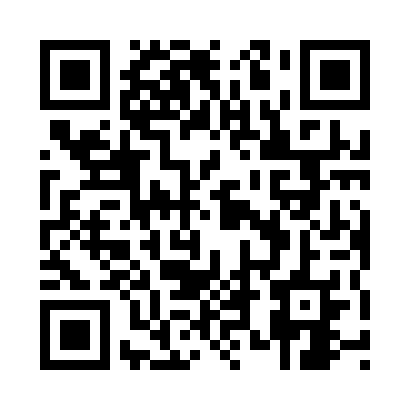 Prayer times for Sekina, EstoniaWed 1 May 2024 - Fri 31 May 2024High Latitude Method: Angle Based RulePrayer Calculation Method: Muslim World LeagueAsar Calculation Method: HanafiPrayer times provided by https://www.salahtimes.comDateDayFajrSunriseDhuhrAsrMaghribIsha1Wed2:465:161:066:218:5711:182Thu2:455:131:066:228:5911:193Fri2:445:111:066:239:0111:204Sat2:435:091:066:259:0411:215Sun2:425:061:056:269:0611:226Mon2:415:041:056:279:0811:237Tue2:405:021:056:289:1011:248Wed2:394:591:056:309:1211:259Thu2:384:571:056:319:1411:2610Fri2:374:551:056:329:1711:2611Sat2:364:531:056:339:1911:2712Sun2:364:511:056:349:2111:2813Mon2:354:481:056:369:2311:2914Tue2:344:461:056:379:2511:3015Wed2:334:441:056:389:2711:3116Thu2:324:421:056:399:2911:3217Fri2:324:401:056:409:3111:3318Sat2:314:381:056:419:3311:3419Sun2:304:361:056:429:3511:3420Mon2:294:351:056:439:3711:3521Tue2:294:331:056:459:3911:3622Wed2:284:311:056:469:4111:3723Thu2:274:291:066:479:4311:3824Fri2:274:281:066:489:4511:3925Sat2:264:261:066:499:4611:4026Sun2:264:241:066:499:4811:4027Mon2:254:231:066:509:5011:4128Tue2:244:211:066:519:5211:4229Wed2:244:201:066:529:5311:4330Thu2:244:191:066:539:5511:4431Fri2:234:171:076:549:5611:44